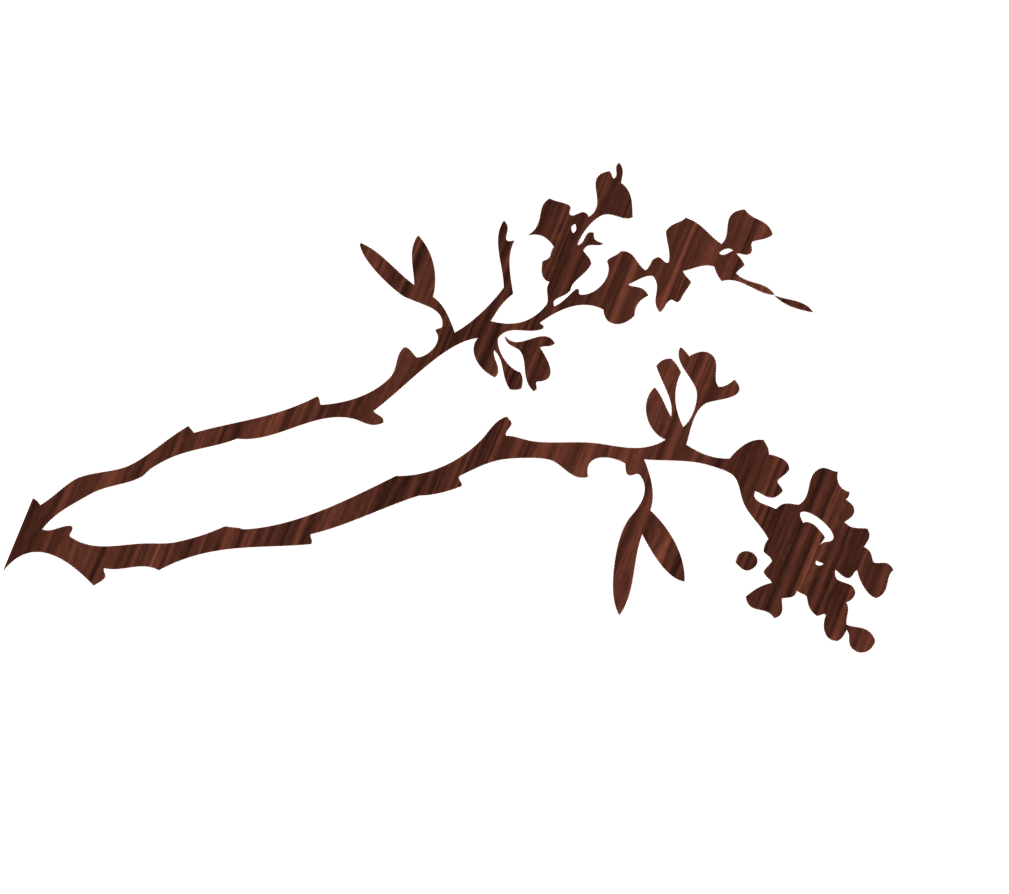 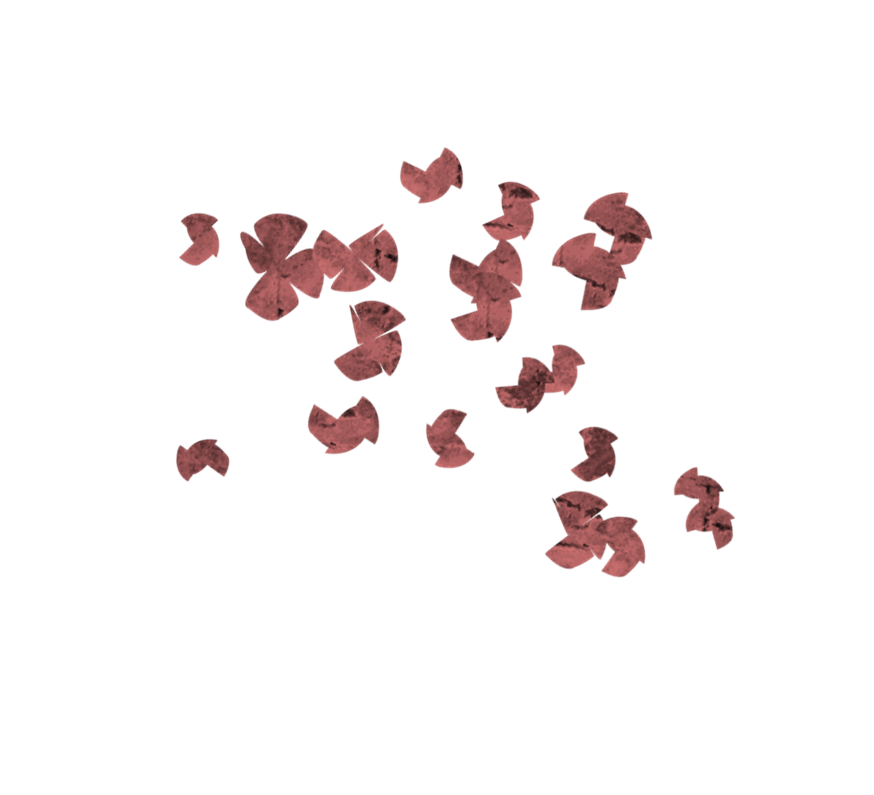 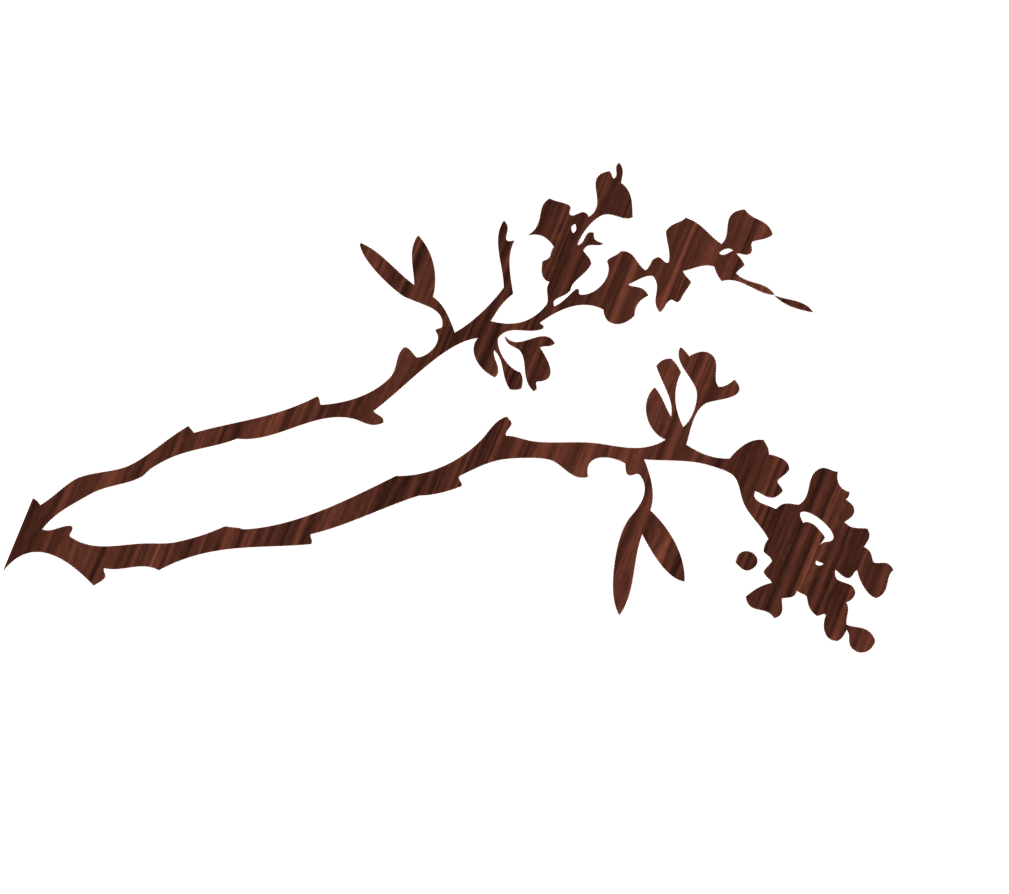 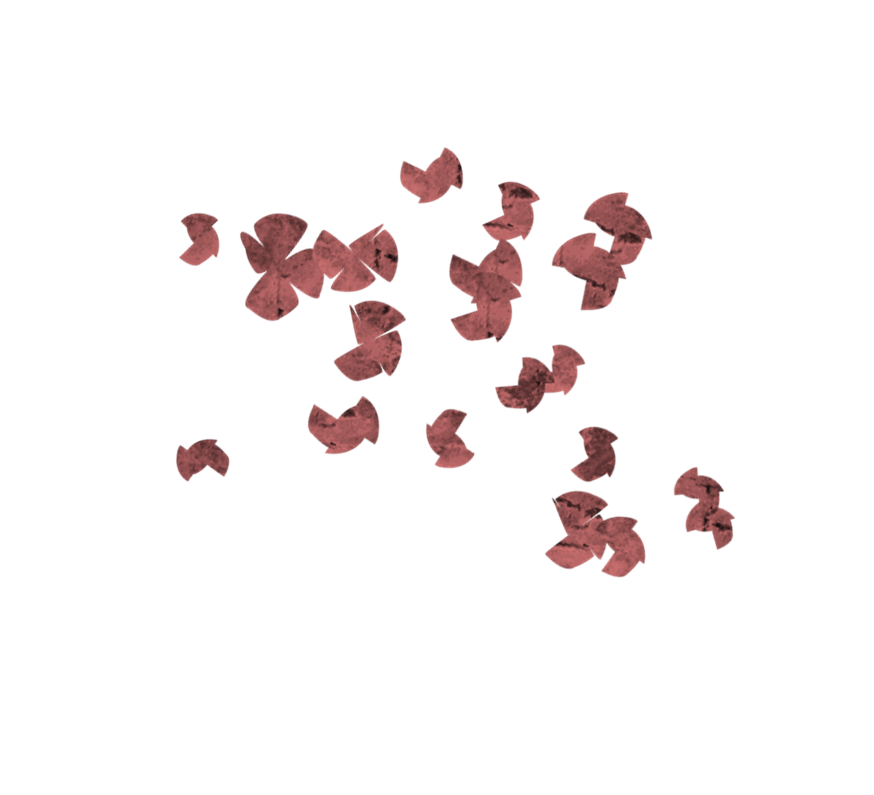 Zapraszamy uczniówklas piątych i szóstychdo udziałuw konkursie plastycznymna najlepszy plakatna temat„Rośliny pod ochronąw Polsce”Termin nadsyłania zdjęć prac konkursowych: 01.03.2021 – 14.03.2021 Wyniki konkursu: 22.03.2021SZCZEGÓŁY – w regulaminie konkursu